 Supplemental Table 1.   ANOVA table showing sources of variation and P values for rice variables from weed-free plots.  Supplemental Table 2.  ANOVA table showing sources of variation and P values for percent reduction of rice growth traits in weedy plots.Supplemental Table 3.  ANOVA table showing sources of variation and P values for rice variables from weed-infested and weed-free plots at three seeding rates.Supplemental Table 4.  ANOVA table showing sources of variation and P values for barnyardgrass late season (maximum) biomass and weed control ratings.  Supplemental Table 5. Correlations and probability values for selected variables from this studya. a These data include only the correlations that resulted in r values  >0.2 and P values <0.05.Supplemental Figure 1.  Effect of seeding rate and barnyardgrass presence on yield of five rice cultivars.  Values presented on graph are least squares (LS) means for all combinations of seeding rate, barnyardgrass presence, and cultivar.  The cultivar x seeding rate x barnyardgrass presence interaction from the main analysis was not significant (P=0.6818).  Thus, the ‘No’ barnyardgrass data were obtained from a separate analysis that included only the weed-free rice plots.   For this analysis, the cultivar x seeding rate data were sliced by cultivar such that the Tukey-Kramer groupings apply only within individual cultivars.  LS means within a cultivar accompanied by the same lowercase letter are not different according to an LS means test at P≤0.05, and values among cultivars cannot be compared directly.  The P value for XL 723 was 0.079, and the P values for the remaining four cultivars exceeded 0.450.  Note that the “no-barnyardgrass” means for the cultivars at different seeding rates are similar to those presented for rice yield in Table 1.  The ‘Yes’ barnyardgrass data were obtained from a separate analysis that included only rice plots containing barnyardgrass.   For this analysis, the cultivar x seeding rate data were sliced by cultivar such that the Tukey-Kramer groupings apply only within individual cultivars.  Thus, LS means within a cultivar accompanied by the same uppercase letter are not different according to an LS means test at P≤0.05, and values among cultivars cannot be compared directly.  P values for Rondo, 4612, PI 312777, Wells and XL 723 were 0.055, 0.764, 0.852, 0.0067, and 0.0002, respectively.  Note:  these yield trends over the three seeding rates among the five cultivars generally were similar to the trends (P=0.0851) observed for weed control ratings in the same weedy plots (i.e. weed control by PI 312777 and 4612 was relatively unaffected by seeding rate compared with the other cultivars; data not shown).  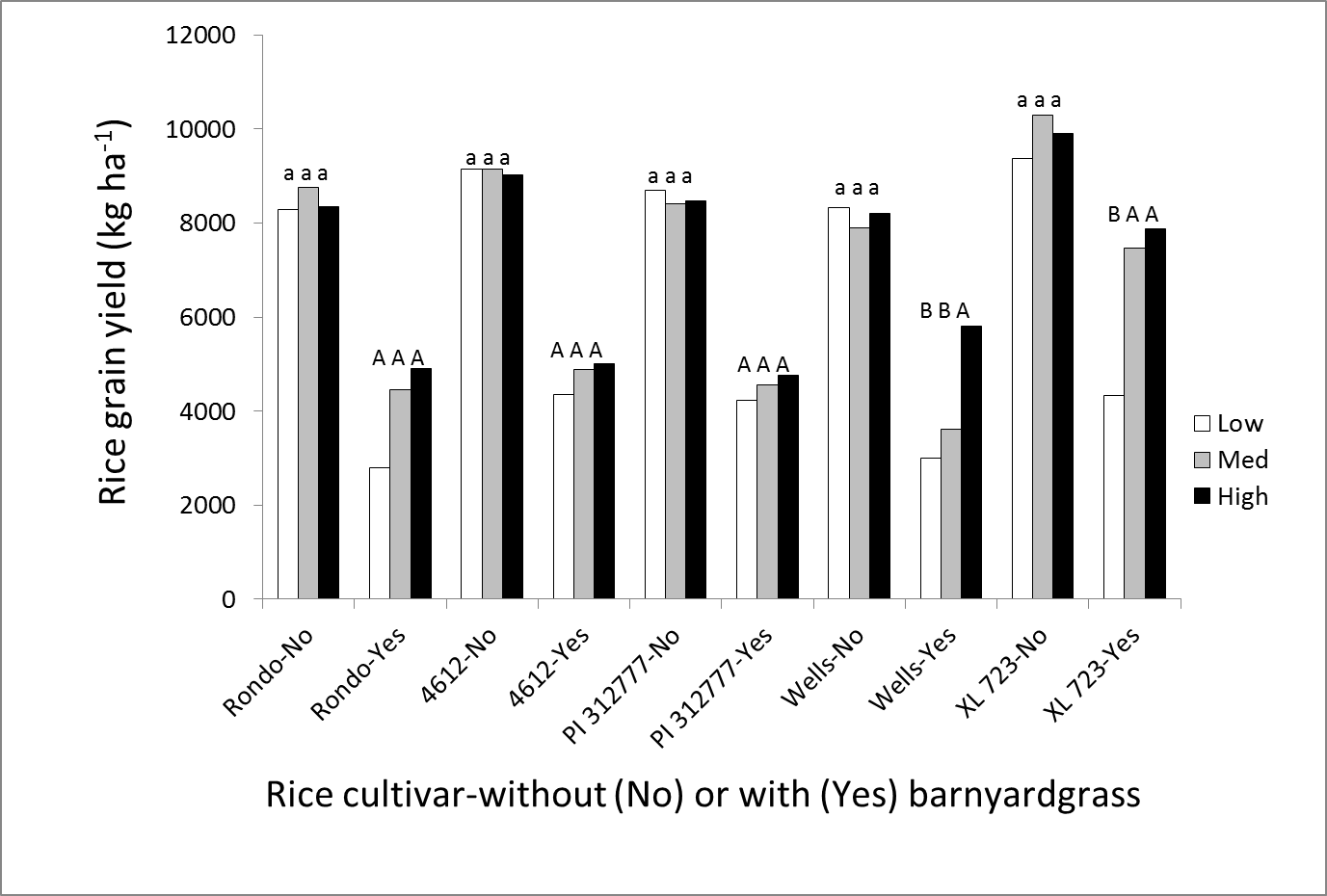 Tiller number at midseason Shoot biomass at midseason Mid-season heightHarvest height Emergence to headingGrain yieldSource of variationno. m-2g m-2cmcmdayskg ha−1P valueP valueP valueP valueP valueP valueCultivar<0.0001<0.0001<0.0001<0.0001<0.0001<0.0001Seeding rate <0.00010.00110.01170.1238<0.00010.4184Cultivar* Seeding rate<0.0001<0.00010.0009<0.00010.00610.0057Tiller number at midseason Shoot biomass at midseason Mid-season heightHarvest height Emergence to headingGrain yieldSource of variation% reduction% reduction% reduction% reduction% reduction% reductionP valueP valueP valueP valueP valueP valueCultivar0.19770.31940.85020.70700.00100.0272Seeding rate 0.05210.13270.15820.00120.7948<0.0001Cultivar* Seeding rate0.59160.64640.55420.08780.42770.4956Tiller number,  midseason Shoot biomass,  midseason Early season height Mid-season heightHarvest height Emergence to headingGrain yieldSource of variationno. m-2g m-2cmcmcmdayskg ha−1P valueP valueP valueP valueP valueP valueCultivar0.00610.0001<0.0001<0.0001<0.0001<0.0001<0.0001Seeding rate 0.00100.04200.12510.87210.1441<0.00010.0002Weed level<0.0001<0.00010.73620.0990<0.00010.7371<0.0001Cultivar* Seeding rate0.36220.53540.64910.76820.39820.29630.0394Cultivar* Weed level0.17830.84350.17830.92310.89350.06690.3195Seeding rate * Weed level0.14410.37750.87940.41560.00330.92690.0002Cultivar*Seeding rate* Weed level0.70120.82630.86710.89230.16520.93770.6818Barnyardgrass biomass; late season Weed control rating Source of variationg m-2%P valueP valueCultivar0.7397<0.0001Seeding rate 0.0003<0.0001Cultivar* Seeding rate0.65630.0851VariableBy VariableCorrelationCountLower 95%Upper 95%Significance probabilityEmergence to rice heading, weedyEmergence to rice heading, weed-free0.9761200.9660.983<0.0001Rice harvest height, weedyVisual weed control rating0.7221190.6230.798<0.0001Rice harvest height, weedyRice harvest height, weed-free0.3981190.2350.540<0.0001Rice yield in weed-free plotsEmergence to rice heading, weed-free-0.334119-0.485-0.164<0.0001Rice yield in weed-free plotsEmergence to rice heading, weedy-0.376119-0.521-0.210<0.0001Rice yield in weed-free plotsRice harvest height, weed-free0.5011190.3530.625<0.0001Rice yield in weed-free plotsRice harvest height, weedy0.2391180.0610.4030.009Rice yield in weedy plotsVisual weed control rating0.8531180.7940.895<0.0001Rice yield in weedy plotsEmergence to rice heading, weed-free-0.266118-0.426-0.0900.004Rice yield in weedy plotsEmergence to rice heading, weedy-0.322118-0.475-0.150<0.0001Rice yield in weedy plotsRice harvest height, weedy0.7831180.7020.844<0.0001Rice yield in weedy plotsRice yield in weed-free plots0.2811170.1050.4400.002Rice shoot biomass, weed-free mid-season Emergence to rice heading, weed-free-0.413120-0.552-0.253<0.0001Rice shoot biomass, weed-free mid-season Emergence to rice heading, weedy-0.366120-0.512-0.200<0.0001Rice shoot biomass, weed-free mid-season Rice harvest height, weed-free0.2791200.1050.4360.002Rice shoot biomass, weed-free mid-season Rice yield in weed-free plots0.3061190.1340.4610.001Rice shoot biomass, weedy mid-season Visual weed control rating0.5841200.4520.691<0.0001Rice shoot biomass, weedy mid-season Emergence to rice heading, weed-free-0.321120-0.473-0.151<0.0001Rice shoot biomass, weedy mid-season Emergence to rice heading, weedy-0.356120-0.503-0.189<0.0001Rice shoot biomass, weedy mid-season Rice harvest height, weedy0.5051190.3580.628<0.0001Rice shoot biomass, weedy mid-season Rice yield in weed-free plots0.2621190.0870.4230.004Rice shoot biomass, weedy mid-season Rice yield in weedy plots0.6441180.5250.739<0.0001Rice shoot biomass, weedy mid-season Rice shoot biomass, weed-free mid-season 0.4481200.2920.580<0.0001Barnyardgrass biomass, late-season weedy plotsVisual weed control rating-0.608116-0.712-0.479<0.0001Barnyardgrass biomass, late-season weedy plotsRice harvest height, weedy-0.591115-0.699-0.458<0.0001Barnyardgrass biomass, late-season weedy plotsRice yield in weedy plots-0.525114-0.647-0.378<0.0001Barnyardgrass biomass, late-season weedy plotsRice shoot biomass, weed-free mid-season 0.2891160.1130.4480.002Barnyardgrass biomass, late-season weedy plotsRice shoot biomass, weedy mid-season -0.334116-0.486-0.161<0.0001Difference in rice leaf number between weed-free and weedy plots, earlyDifference in rice height between weed-free and weedy plots early0.2501200.0740.4110.006Difference in rice tiller number between weed-free and weedy plots Visual weed control rating-0.381119-0.525-0.216<0.0001Difference in rice tiller number between weed-free and weedy plots Rice harvest height, weedy-0.359118-0.507-0.191<0.0001Difference in rice tiller number between weed-free and weedy plots Rice yield in weedy plots-0.291117-0.449-0.1150.001Difference in rice tiller number between weed-free and weedy plots Rice shoot biomass, weed-free mid-season 0.2261190.0480.3900.013Difference in rice tiller number between weed-free and weedy plots Rice shoot biomass, weedy mid-season -0.350119-0.499-0.182<0.0001Difference in rice tiller number between weed-free and weedy plots Barnyardgrass biomass, late-season weedy plots0.4691150.3130.601<0.0001Difference in rice height between weed-free and weedy plots, mid-season Rice harvest height, weedy-0.319119-0.472-0.147<0.0001Difference in rice height between weed-free and weedy plots, mid-season Rice yield in weedy plots-0.215118-0.381-0.0360.019Difference in rice height between weed-free and weedy plots, mid-season Barnyardgrass biomass, late-season weedy plots0.2571160.0780.4200.005Difference in rice emergence to heading between weed-free and weedy plotsEmergence to rice heading, weed-free0.3541200.1870.502<0.0001Difference in rice emergence to heading between weed-free and weedy plotsRice harvest height, weedy0.2741190.0980.4320.003Difference in rice emergence to heading between weed-free and weedy plotsRice shoot biomass, weed-free mid-season -0.307120-0.461-0.1350.001Difference in rice emergence to heading between weed-free and weedy plotsBarnyardgrass biomass, late-season weedy plots-0.227116-0.393-0.0460.014Difference in rice height between weed-free and weedy plots, harvestVisual weed control rating-0.657119-0.749-0.541<0.0001Difference in rice height between weed-free and weedy plots, harvestRice harvest height, weed-free0.2261190.0470.3900.014Difference in rice height between weed-free and weedy plots, harvestRice harvest height, weedy-0.804119-0.859-0.729<0.0001Difference in rice height between weed-free and weedy plots, harvestRice yield in weedy plots-0.715118-0.793-0.614<0.0001Difference in rice height between weed-free and weedy plots, harvestRice shoot biomass, weedy mid-season -0.460119-0.591-0.306<0.0001Difference in rice height between weed-free and weedy plots, harvestBarnyardgrass biomass, late-season weedy plots0.6051150.4740.709<0.0001Difference in rice height between weed-free and weedy plots, harvestDifference in rice tiller number between weed-free and weedy plots 0.3401180.1690.490<0.0001Difference in rice height between weed-free and weedy plots, harvestDifference in rice height between weed-free and weedy plots, mid-season 0.3111190.1390.4650.001Difference in rice height between weed-free and weedy plots, harvestDifference in rice emergence to heading between weed-free and weedy plots-0.247119-0.408-0.0700.007Difference in rice yield between weed-free and weedy plotsVisual weed control rating-0.791117-0.850-0.711<0.0001Difference in rice yield between weed-free and weedy plotsRice harvest height, weedy-0.691117-0.775-0.582<0.0001Difference in rice yield between weed-free and weedy plotsRice yield in weedy plots-0.893117-0.925-0.850<0.0001Difference in rice yield between weed-free and weedy plotsRice shoot biomass, weedy mid-season -0.544117-0.660-0.402<0.0001Difference in rice yield between weed-free and weedy plotsBarnyardgrass biomass, late-season weedy plots0.5741130.4350.686<0.0001Difference in rice yield between weed-free and weedy plotsDifference in rice tiller number between weed-free and weedy plots 0.3171160.1430.4720.001Difference in rice yield between weed-free and weedy plotsDifference in rice height between weed-free and weedy plots, mid-season 0.2341170.0540.3980.011Difference in rice yield between weed-free and weedy plotsDifference in rice height between weed-free and weedy plots, harvest0.7611170.6720.828<0.0001Difference in rice shoot biomass between weed-free and weedy plots midseasonVisual weed control rating-0.551120-0.665-0.413<0.0001Difference in rice shoot biomass between weed-free and weedy plots midseasonRice harvest height, weedy-0.449119-0.582-0.292<0.0001Difference in rice shoot biomass between weed-free and weedy plots midseasonRice yield in weedy plots-0.491118-0.617-0.341<0.0001Difference in rice shoot biomass between weed-free and weedy plots midseasonRice shoot biomass, weed-free mid-season 0.5001200.3520.623<0.0001Difference in rice shoot biomass between weed-free and weedy plots midseasonRice shoot biomass, weedy mid-season -0.551120-0.664-0.412<0.0001Difference in rice shoot biomass between weed-free and weedy plots midseasonBarnyardgrass biomass, late-season weedy plots0.5791160.4430.689<0.0001Difference in rice shoot biomass between weed-free and weedy plots midseasonDifference in rice tiller number between weed-free and weedy plots 0.5531190.4150.667<0.0001Difference in rice shoot biomass between weed-free and weedy plots midseasonDifference in rice height between weed-free and weedy plots, mid-season 0.2161200.0380.3810.018Difference in rice shoot biomass between weed-free and weedy plots midseasonDifference in rice emergence to heading between weed-free and weedy plots-0.355120-0.502-0.187<0.0001Difference in rice shoot biomass between weed-free and weedy plots midseasonDifference in rice height between weed-free and weedy plots, harvest0.5301190.3870.648<0.0001Difference in rice shoot biomass between weed-free and weedy plots midseasonDifference in rice yield between weed-free and weedy plots0.5131170.3660.635<0.0001Difference in barnyardgrass biomass between weedy-no-rice and weedy plotsVisual weed control rating0.606560.4080.750<0.0001Difference in barnyardgrass biomass between weedy-no-rice and weedy plotsRice harvest height, weedy0.508560.2830.680<0.0001Difference in barnyardgrass biomass between weedy-no-rice and weedy plotsRice yield in weedy plots0.565550.3520.722<0.0001Difference in barnyardgrass biomass between weedy-no-rice and weedy plotsRice shoot biomass, weedy mid-season 0.571560.3620.725<0.0001Difference in barnyardgrass biomass between weedy-no-rice and weedy plotsBarnyardgrass biomass, late-season weedy plots-0.83556-0.901-0.734<0.0001Difference in barnyardgrass biomass between weedy-no-rice and weedy plotsDifference in rice tiller number between weed-free and weedy plots -0.46555-0.650-0.228<0.0001Difference in barnyardgrass biomass between weedy-no-rice and weedy plotsDifference in rice height between weed-free and weedy plots, harvest-0.53956-0.702-0.321<0.0001Difference in barnyardgrass biomass between weedy-no-rice and weedy plotsDifference in rice yield between weed-free and weedy plots-0.58155-0.733-0.373<0.0001Difference in barnyardgrass biomass between weedy-no-rice and weedy plotsDifference in rice shoot biomass between weed-free and weedy plots midseason-0.56856-0.723-0.358<0.0001Barnyardgrass biomass in weedy-no-rice plotsRice shoot biomass, weedy mid-season 0.270600.0180.4910.037Barnyardgrass biomass in weedy-no-rice plotsDifference in barnyardgrass biomass between weedy-no-rice and weedy plots0.493560.2640.669<0.0001